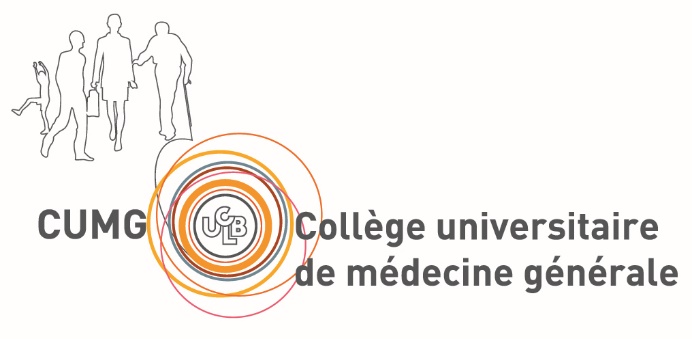 COMITÉ D’ÉTHIQUE DE LA RECHERCHEACCORD DE SOUMISSION AU CER DU CUMGJe soussigné.e Prénom / Nom / Fonction / Établissement de recherche ou Université de rattachement, directeur.trice de thèse de Prénom / Nom, certifie encadrer le travail de thèse intitulé « Titre de la recherche », et donne mon accord pour sa soumission au CER du CUMG du JJ/MM/AAAA.Rédigé ce jour et remis en main propre pour faire valoir ce que de droit.Fait à …………………………….Le …………………………………….Signature